Solutions Chem: Dilutions: Quiz 4c Answer the following:Write dissociation equations to represent the equilibrium present for a saturated solution of each ionic compound.KCN		____________________________________________________________________V2O5		____________________________________________________________________If 3.78 L of 0.960 M sodium oxide solution is added to 6.36 L of 0.550 M sodium nitrate solution, what is the resulting concentration of [O-2] and [NO3-]?Answers:Write dissociation equations to represent the equilibrium present for a saturated solution of each ionic compound.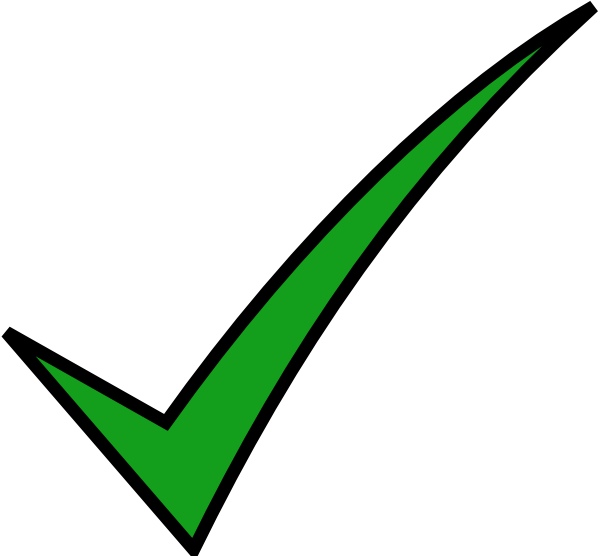 KCN		KCN (s)  K+ (aq) + CN- (aq) V2O5		V2O5 (s)  2V+5 (aq) + 5O-2 (aq)If 3.78 L of 0.960 M sodium oxide solution is added to 6.36 L of 0.550 M calcium nitrate solution, what is the resulting concentration of [O2-] and [NO3-]?